 Sample Tapping Cards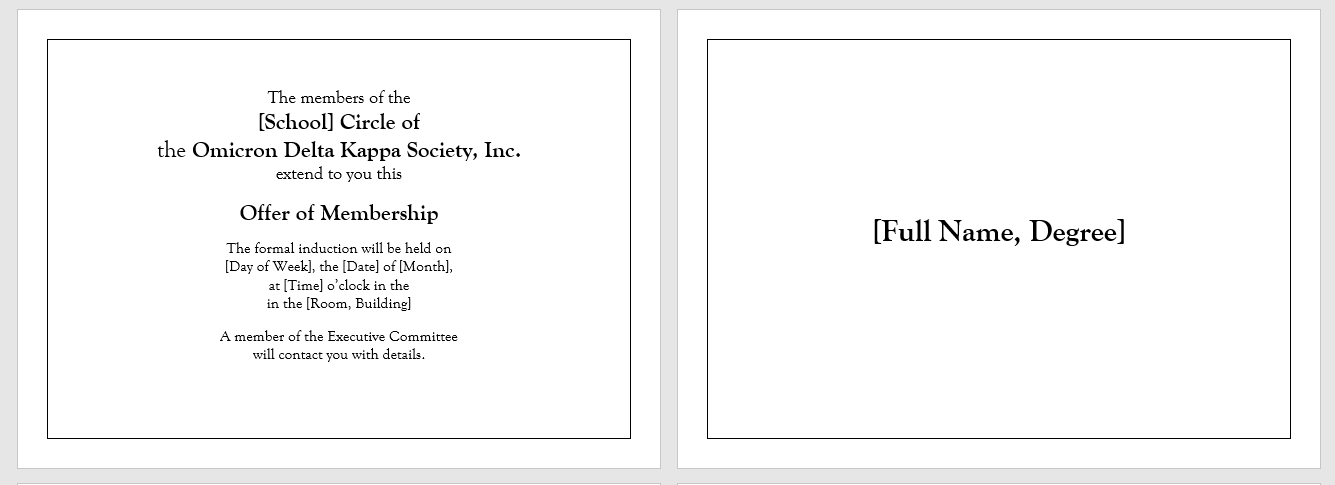 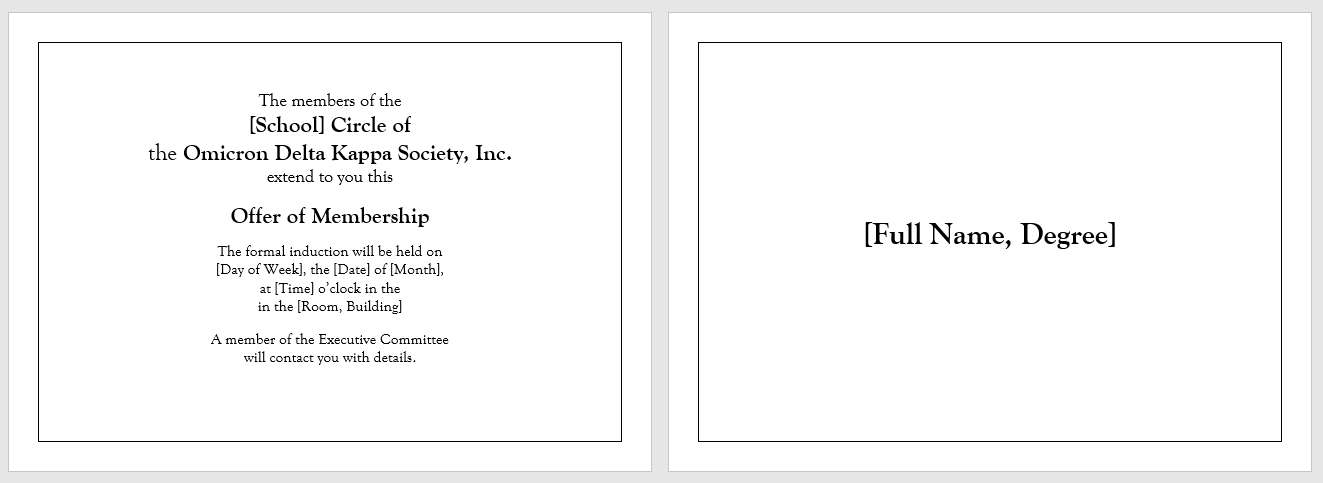 